Lekcja 			22.06.2020Temat:  In den Sommerferien -  czynności wakacyjne w j. niemieckimWas kann man da machen? (Co tam można robić?)egz-reisen2.mp3egz-reisen2.mp300:00RO czy oni mówią? - przetłumaczegz-reisen3.mp3…………………………………………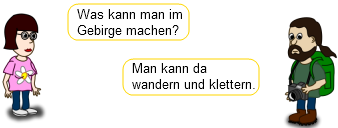 Lekcja 		23.06.2020Temat: Klassenarbeit – sprawdzian wiadomościNapisz po niemiecku jaka jest dzisiaj pogoda……………………………………………………………………………………………………………………………………………………………………………………Napisz po niemiecku cztery pory roku:………………………………..………………………………..……………………………….………………………………Przetłumacz na język polskiJanuar – ……………….März – ………………..Juni – ………………….Napisz w j. niemieckim nazwy krajówFrancja………………………………Włochy………………………………Hiszpania……………………………Napisz w j. niemieckim dokąd chcesz pojechać na wakcje?……………………………………………………………………………………Rozwiązane zadania proszę przesłać na emalia: bogumilaszt@gmail.comDrodzy rodzice - proszę przypilnować dziecko, aby zadania zostały zrobione i proszę pomóc i zachęcić dziecko do jego wykonania. 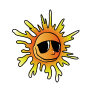 Am  Meer am Strand liegen – leżeć na plaży sich sonnen – opalać się baden – kąpać się An dem See schwimmen – pływać spazieren gehen – chodzić na spacery segeln – żeglować Im Gebirge wandern – wędrować zelten – biwakować Ski/Schi fahren – jeździć na nartach klettern – wspinać się In einem Sprachkurs eine Sprache lernen – uczyć się języka Unterricht haben – mieć zajęcia Leute kennen lernen – poznawać ludzi Im Ausland sich Denkmäler ansehen – oglądać zabytki, pomniki eine Stadtrundfahrt machen – zwiedzać miasto (autokarem) Museen besuchen – odwiedzać muzea In der Stadt ins Schwimmbad gehen – chodzić na basen Computer spielen – grać w komputerze eine Stadt besichtigen – zwiedzać miasto 